99th ANNUAL STATE FAIR OF WEST VIRGINIA HORSE SHOW IN BLUEGRASS BOWL - TENTATIVE SCHEDULETHURSDAY, AUGUST 15 – 8 a.m.Youth Western Halter Mare (17-&-Under)Amateur Western Halter Mare (18-&-Over)Select Western Halter Mare (50-&-Over)Open Western Halter Mare 					Youth Western Halter Gelding (17-&-Under)Amateur Western Halter Gelding (18-&-Over)Select Western Halter Gelding (50-&-Over)Open Western Halter GeldingYouth Western Showmanship (17-&-Under)Amateur Western Showmanship (18-&-Over)Select Western Showmanship (50-&-Over)Showmanship CHAMPIONSHIP (Any exhibitor in class 325, 326, 327 can enter)THURSDAY, AUGUST 15 – 10 a.m.Ranch Riding will be in the Upper Warm-Up PenOpen Trail will be set up in Bluegrass Bowl and follow Ranch RidingRanch Horse Rail (Pattern) (17-&-Under)Ranch Horse Rail (Pattern) (18-&-Over)Ranch Horse Reining (Pattern) (17-&-Under)Ranch Horse Reining (Pattern) (18-&-Over)Ranch Horse Dry Cow Work (Pattern) (17-&-Under)Ranch Horse Dry Cow Work (Pattern) (18-&-Over)(Trail Classes in Bluegrass Bowl)Youth Trail (17-&-Under)Amateur Trail (18-&-Over)Select Trail (50-&-Over)Open TrailTHURSDAY, AUGUST 15 – 4 p.m.Draft & Small Draft – Parade Hitch (3 or More Horses)JACKPOT Open Walking Pleasure Horse (E/W) (3/8 x 1 max shoe) JACKPOT Open Pleasure Racking Horse (E/W)Stick Horse ClassAmateur Park/Plantation Pleasure Walking (E/W)Juvenile Walking Pleasure (E/W) (11-&-Under) (3/8 x 1 max shoe)Draft Horse Best Farm Team (Farm Wagon/Implement)Amateur or Juvenile Show Pleasure Walking Horse AOT All Day Pleasure Walking (E/W)Amateur Country Pleasure Walking (E/W)Park Performance Walking Horse (E/W)Walking Pleasure (E/W) (Horse 2 to 3-Year-Old) (3/8 x 1 max shoe) Juvenile Spotted Pleasure (E/W) (17-&-Under)Amateur or Youth Speed RackingJuvenile Lite Shod WalkingDraft Farm Implement Team HitchTrail Pleasure Racking (E/W) Spotted Racking Pleasure Open Country Pleasure RackingJuvenile Walking Horse (11-&-Under)Men’s Walking Pleasure Horse (E/W) (3/8 x 1 max shoe)Easy Gait (E/W) (Walk/Easy Gait) (3/8 x 3/4 max shoe)Draft & Small Draft- Horse Under Saddle (E/W) (No Canter)Country Pleasure Walking (E/W) (Horse 5-Year-Old & Under) To Be Determined (Walking or Racking)Juvenile Pleasure Racking (E/W) (17-&-Under)Go As You Please (E/W) (All Ages, Any   Breed) (Walk & Pleasure Gait)Amateur 15.2 & Under Walking Horse Open Lite Shod Walking (E/W)Ladies Walking Pleasure Horse (E/W) (3/8 x 1 max shoe)Spotted Trail Pleasure (E/W) Double Rider Walking Pleasure (E/W)(Any Two Riders-One Each Way of Ring)To Be Determined (Walking or Racking)Spotted Trail Racking                 Sponsored by Tonia & Keith Blevins                 in Memory of Wendy RoseAmateur Trail Pleasure Walking (E/W)JACKPOT Open Walking HorseFRIDAY, AUGUST 16 – 9 a.m.DRAFT HORSE PULL—GRANDSTANDSponsored by Tenmile LandLight Weight Heavy WeightFRIDAY, AUGUST 16 – 2 p.m.JACKPOT Open Hunt SeatGo As You Please Hunt Seat (17-&-Under)Sponsored by Sparks Equine Veterinary Services, Summersville, WVGo As You Please Hunt Seat (18-&-Over)Go As You Please English (All Ages, Any Breed)Youth Hunter Under Saddle (17-&-Under)Hunter Under Saddle (18-&-Over)Lead Line (English) (6-&-Under)JACKPOT Open Western Pleasure (Any Breed) (Western Attire)Small Fry Western Pleasure (Horse/Pony) (10-&-Under)Go As You Please Western (17-&-Under) (Horse) Sponsored by Grandview Farms, Grandview, WVGo As You Please Western (18-&-Over) (Horse)Go As You Please Western (All Ages, Any Breed) (Horse)TBD - Ranch Rail (Walk/Jog)        Sponsored by Katie Myers in Memory of           Bob Mann Youth Western Pleasure Horse (17-&-Under)Amateur Western Pleasure Horse (18-&-Over)Select Western Pleasure Horse (50-&-Over)Junior Western Pleasure Horse (Horse Age 5-&-Under)Senior Western Pleasure Horse (Horse Age 6-&-Older)Ladies’ Western Pleasure Horse (18-&-Over)Men’s Western Pleasure Horse (18-&-Over)Lead Line (Western) (6-&-Under)FRIDAY, AUGUST 16 – 6 p.m.Model Horse (Gaited) STAKE Men’s Single Draft Horse to Two-Wheel CartOpen Walking Horse (Horse 2-3 Years Old)Juvenile Easy Gait Pleasure (E/W) (11-&-Under) (Walk/Easy Gait) (3/8 x 3/4 max shoe)AOT Country Pleasure Walking (E/W) STAKE Juvenile Walking Pleasure (E/W) (11-&-Under) Amateur Members Only Walking Horse – Shown Together & Judged Separately*Amateur Members Only Walking Horse – ETWHA *Amateur Members Only Walking Horse – NCWHA *Amateur Members Only Walking Horse – KWHA  STAKE Ladies’ Single Draft Horse to Two-     Wheel CartAll Day Pleasure Racking (E/W)         (Walk/All Day Pleasure Rack) (3/8 x 3/4 max shoe)Amateur or Juvenile Racking Horse (Action Device)Double Rider Walking Performance Horse         (Any 2 Riders, One Each Way of Ring)Walking Pleasure (E/W) (Horse 4-Year-Old & Under) (3/8 x 1 max shoe)Amateur Classic Park/Plantation Pleasure Walking (E/W) (No Tungsten)Juvenile Trail Pleasure Racking (E/W) (17-&-Under)Open Show Pleasure Walking Horse Keg Shod Speed RackingCountry Speed RackingTo Be Determined (Walking or Racking)Juvenile Country Pleasure Walking (E/W) (17 -&-Under)Juvenile Walking Horse (17-&-Under)Amateur Country Pleasure RackingAmateur Lite Shod Walking (E/W)Amateur Walking HorseTrail Pleasure Walking (E/W)Ladies Trail Pleasure Racking (E/W)Juvenile All Day Pleasure Walking (E/W) (17-&-Under)Juvenile Trail Pleasure Walking (E/W) (17-&-Under)To Be Determined (Walking or Racking)Open Racking Horse (Action Device)All Day Pleasure WalkingOpen Flat Shod Style RackingAmateur Trail Pleasure Racking (E/W)AOT Walking HorseCountry Pleasure Walking (E/W)AOT Trail Pleasure Walking (E/W)Speed RackingSpotted Lite Shod (E/W)Open Park/Plantation Pleasure Walking (E/W) STAKE Pleasure Racking (E/W)STAKE Open Junior Walking Horse (5-Years-&-Under)SATURDAY, AUGUST 17– 10 a.m.STAKE Go As You Please Hunt Seat (17-&-Under)STAKE Go As You Please Hunt Seat (18-&-Over) STAKE Go As You Please English (All Ages, Any Breed)STAKE Youth Hunter Under Saddle (17-&-Under)STAKE Hunter Under Saddle (18-&-Over)STAKE Small Fry Western Pleasure (Horse/Pony) (10-&-Under)STAKE Go As You Please Western (17-&-Under) (Horse)STAKE Go As You Please Western (18-&-Over) (Horse)STAKE Go As You Please Western (All Ages, Any Breed) (Horse)STAKE Youth Western Pleasure Horse (17-&-Under) STAKE Amateur Western Pleasure Horse (18-&-Over)STAKE Select Western Pleasure Horse (50-&-Over)STAKE All Age Open Western Pleasure HorseSTAKE Western Pleasure Horse GRAND CHAMPIONSHIPSATURDAY, AUGUST 17– 4 p.m.Draft & Small Draft Horse Team to Show WagonTo Be Determined (Walking or Racking)Open Walking Horse (Horse 3 to 4-Year-Old)STAKE AOT Walking Pleasure (E/W) (3/8 x 1 max shoe)STAKE Juvenile All Day Pleasure Walking (E/W) (17-&-Under)STAKE All Day Pleasure Racking (Walk/All Day Pleasure Rack)    (E/W) (3/8 x 3/4 max shoe)STAKE Juvenile Easy Gait (E/W) (Walk/Easy Gait) (11-&-Under)    (3/8 x 3/4 max shoe)STAKE Amateur or Juvenile Racking Horse (Action Device)STAKE Juvenile Trail Pleasure Walking (E/W) (17-&-Under)STAKE Juvenile Spotted Pleasure (E/W) (17-&-Under)STAKE Juvenile Trail Pleasure Racking (E/W) (17-&-Under)STAKE All Day Pleasure WalkingSTAKE Juvenile Country Pleasure Walking (E/W) (17-&-Under)To Be Determined (Walking or Racking)STAKE Easy Gait (E/W) (Walk/Easy Gait) (3/8 x 3/4 max shoe)STAKE Juvenile Walking Horse (17-&-Under)STAKE Spotted Lite Shod (E/W)STAKE Country Pleasure Walking (E/W) (Horse 5-Year-Old & Under)STAKE Flat Shod Style RackingSTAKE Park Performance Walking HorseSTAKE Amateur or Youth Speed RackingSTAKE Spotted Racking PleasureSTAKE Mare/Gelding Walking Horse   STAKE Classic Park/Plantation Pleasure Walking (E/W) (No Tungsten)STAKE Spotted Trail Pleasure (E/W)STAKE Amateur Show Pleasure Walking HorseSTAKE Speed RackingSTAKE Juvenile Pleasure Racking (E/W) (17-&-Under)STAKE Go As You Please (E/W) (All Ages, Any Breed) (Walk/Pleasure Gait)To Be Determined (Walking or Racking)STAKE Lite Shod Walking (E/W)STAKE AOT Walking HorseSTAKE Trail Pleasure Walking (E/W)STAKE Trail Pleasure RackingSTAKE Park/Plantation Pleasure Walking (E/W)STAKE Amateur Walking HorseSTAKE Country Pleasure Racking (E/W) GRAND CHAMPIONSHIPSTAKE Country Pleasure Walking (E/W) GRAND CHAMPIONSHIPSTAKE Open Racking Horse (Action Device) GRAND CHAMPIONSHIPSTAKE Open Walking Horse (No Canter) GRAND CHAMPIONSHIPFIREWORKS  10:30 p.m. following Grandstand ConcertThank you!2024 Horse Show SponsorsBobby Sams, White Sulphur Springs, WVTenmile Land, Bridgeport, WV(Chad Johnson & Ben Davisson)Conner Photography, Winfield, WV(Ed Conner)Top O’ The Hill Farm, Lewisburg, WV(Charley, Jerri & Alex Gillespie)Knight Horsemanship, Jumping Branch, WV(Bobby Knight)Walnut Ridge Farm, Shady Spring, WV(Laura Plumley)Gandy B Veterinary, Harmon, WV(Dr. Justine Bolyard)Circle T Farm, Ballard, WV(Stephanie Harris)Sparks Equine Veterinary Services, Summersville, WV(Dr. Lynne Sparks)In Loving Memory of Bob Mann(Katie Myers)Grandview Farms, Grandview, WV(Patty Hylton)Green Clover Farms, Shady Spring, WV(Selena Lucas)Trace’s Custom Welding & Fabrication, Crawley, WV(Trace Butcher)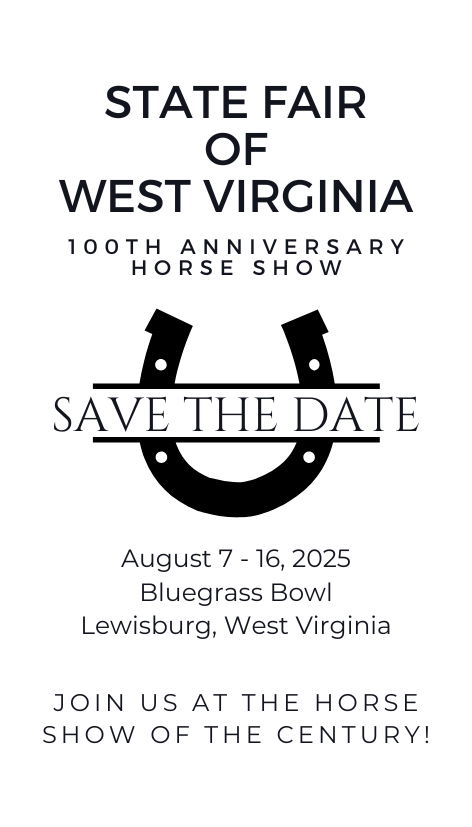 